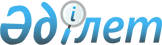 Об утверждении решения совета директоров акционерного общества "Фонд национального благосостояния "Самрук-Казына" о цене, количестве, структуре отчуждения акций акционерного общества "Национальная атомная компания "Казатомпром"Постановление Правительства Республики Казахстан от 13 ноября 2018 года № 742
      В соответствии с подпунктом 13) пункта 2 статьи 7 Закона Республики Казахстан от 1 февраля 2012 года "О Фонде национального благосостояния" Правительство Республики Казахстан ПОСТАНОВЛЯЕТ:
      1. Утвердить прилагаемое решение Совета директоров акционерного общества "Фонд национального благосостояния "Самрук-Казына" о цене, количестве, структуре отчуждения акций акционерного общества "Национальная атомная компания "Казатомпром" (протокол заседания от 13 ноября 2018 года№ 155).
      2. Настоящее постановление вводится в действие со дня его подписания. Решение Совета директоров акционерного общества "Фонд национального благосостояния "Самрук-Казына" о цене, количестве, структуре отчуждения акций акционерного общества "Национальная атомная компания "Казатомпром"
      В соответствии с пунктом 9 статьи 22-1 Закона Республики Казахстан от 2 июля 2003 года "О рынке ценных бумаг", подпунктом 19) пункта 3 статьи 8 Закона Республики Казахстан от 1 февраля 2012 года "О Фонде национального благосостояния" и постановлением Правительства Республики Казахстан от 19 октября 2018 года № 661 "О некоторых вопросах передачи в конкурентную среду акций акционерного общества "Национальная атомная компания "Казатомпром" Совет директоров РЕШИЛ:
      произвести отчуждение простых акций акционерного общества "Национальная атомная компания "Казатомпром", принадлежащих акционерному обществу "Фонд национального благосостояния "Самрук- Қазына" (далее - "Фонд"), в том числе путем выпуска и размещения глобальных депозитарных расписок, базовым активом которых будут указанные акции (с соотношением одна акция равна одной глобальной депозитарной расписке), на следующих условиях:
      1) цена отчуждения: 4322,74 (четыре тысячи триста двадцать два целых семьдесят четыре сотых) тенге за одну простую акцию, 11,6 (одиннадцать целых шесть десятых) долларов США за одну глобальную депозитарную расписку;
      2) количество отчуждения: общее количество отчуждения
      определяется как сумма: а) основного количества отчуждения (3932220 (три миллиона девятьсот тридцать две тысячи двести двадцать) простых акций и 30619625 (тридцать миллионов шестьсот девятнадцать тысяч шестьсот двадцать пять) глобальных депозитарных расписок) и б) дополнительного возможного количества отчуждения (не более, чем 4351646 (четыре миллиона триста пятьдесят одна тысяча шестьсот сорок шесть) глобальных депозитарных расписок, которые могут быть использованы в рамках мер по стабилизации их цены на торгах после их отчуждения и в зависимости от фактических рыночных условий могут быть полностью или частично отчуждены по вышеуказанной цене отчуждения, либо остаться в собственности Фонда); но не более, чем 64839152 (шестьдесят четыре миллиона восемьсот тридцать девять тысяч сто пятьдесят две) простых акций в общей сложности;
      3) структура отчуждения: а) не менее 20 % (двадцать процентов) от общего количества отчуждения будет предложено к приобретению на территории Международного финансового центра "Астана", б) остальное количество будет предложено на территории иностранных государств (включая листинг на Лондонской фондовой бирже).
					© 2012. РГП на ПХВ «Институт законодательства и правовой информации Республики Казахстан» Министерства юстиции Республики Казахстан
				
      Премьер-Министр
Республики Казахстан 

Б. Сагинтаев
Утверждено
постановлением Правительства
Республики Казахстан
от 13 ноября 2018 года № 742